Гончуков Сергей Александрович,профессор кафедры 32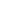 This report reflects citations to source items indexed within Web of Science. Perform a Cited Reference Search to include citations to items not indexed within Web of Science.Published Items in Each Year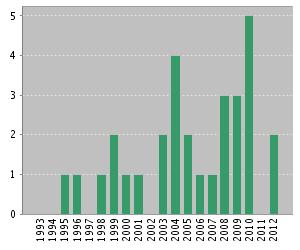 The latest 20 years are displayed.
View a graph with all years. Citations in Each Year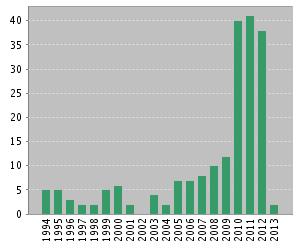 The latest 20 years are displayed.
View a graph with all years. Results found:58Sum of the Times Cited [?] :274Sum of Times Cited without self-citations [?] :216 Citing Articles[?] :204Citing Articles without self-citations [?] :176Average Citations per Item [?] :4.72h-index [?] :10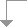 Use the checkboxes to remove individual items from this Citation Report 
or restrict to items published between and 2009 
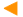 2010 2011 2012 2013 
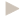 TotalAverage Citations
per YearUse the checkboxes to remove individual items from this Citation Report 
or restrict to items published between and 1240413822746.85 1. Title: Determination of beta carotene and lycopene concentrations in human skin using resonance Raman spectroscopy Author(s): Darvin, ME; Gersonde, I; Albrecht, H; et al.Conference: 13th International Laser Physics Workshop Location: Trieste, ITALY Date: JUL 12-16, 2004 Source: LASER PHYSICS  Volume: 15   Issue: 2   Pages: 295-299   Published: FEB 2005 2 4 10 5 0 26 2.89  2. Title: Early caries naked-eyed examination Author(s): Bakhmutov, D.; Gonchukov, S.; Kharchenko, O.; et al.Source: LASER PHYSICS LETTERS  Volume: 5   Issue: 5   Pages: 375-378   DOI: 10.1002/lapl.200710135   Published: MAY 2008 3 12 2 3 0 21 3.50  3. Title: A GAS-LASER WITH PHASE ANISOTROPY IN A MAGNETOSTATIC FIELD Author(s): GONCHUKOV, SA; ERMACHENKO, VM; IZMAILOV, AC; et al.Source: KVANTOVAYA ELEKTRONIKA  Volume: 8   Issue: 2   Pages: 333-340   Published: 1981 0 0 0 0 0 19 0.58  4. Title: Early dental caries detection by fluorescence spectroscopy Author(s): Bakhmutov, D; Gonchukov, S; Kharchenko, O; et al.Source: LASER PHYSICS LETTERS  Volume: 1   Issue: 11   Pages: 565-569   DOI: 10.1002/lapl.200410121   Published: NOV 2004 1 5 1 4 0 17 1.70  5. Title: Noninvasive detection of beta-carotene and lycopene in human skin using Raman spectroscopy Author(s): Darvin, ME; Gersonde, I; Ey, S; et al.Conference: 12th Annual International Laser Physics Workshop Location: Hamburg, GERMANY Date: AUG 25-29, 2003 
Sponsor(s): Deutsch Forsch Gemeinsch; Russian Fdn Basic Res; Russian Federat, Minist Ind, Sci & Technol; Unites States European Off Aerosp Res & Dev Source: LASER PHYSICS  Volume: 14   Issue: 2   Pages: 231-233   Published: FEB 2004 3 2 6 3 1 17 1.70  6. Title: 2-MODE LOCKING IN A STANDING WAVE GAS-LASER Author(s): GONCHUKOV, SA; YERMACHENKO, VM; PETROVSKY, VN; et al.Source: ZHURNAL EKSPERIMENTALNOI I TEORETICHESKOI FIZIKI  Volume: 73   Issue: 2   Pages: 462-469   Published: 1977 0 0 0 0 0 17 0.46  7. Title: Optical Coherent Tomography for in vivo Determination of Changes in Hair Cross Section and Diameter during Treatment with Glucocorticosteroids - A Simple Method to Screen for Doping Substances? Author(s): Lademann, J.; Shevtsova, J.; Patzelt, A.; et al.Source: SKIN PHARMACOLOGY AND PHYSIOLOGY  Volume: 21   Issue: 6   Pages: 312-317   DOI: 10.1159/000153981   Published: 2008 0 4 5 3 1 13 2.17  8. Title: Laser refractometry in medicine and biology Author(s): Gonchukov, SA; Lazarev, YBSource: LASER PHYSICS  Volume: 13   Issue: 5   Pages: 749-755   Published: MAY 2003 1 2 3 0 0 13 1.18  9. Title: Two-Mode Gas Lasers with Phase Anisotropy in Reflection Author(s): Gonchukov, S. A.Source: LASER PHYSICS  Volume: 1   Issue: 6   Pages: 634-646   Published: 1991 0 1 0 0 0 11 0.48  10. Title: MODE-LOCKING IN GAS-LASERS Author(s): GONCHUKO.SA; ERMACHEN.VM; PROTSENK.EDSource: ZHURNAL EKSPERIMENTALNOI I TEORETICHESKOI FIZIKI  Volume: 65   Issue: 2   Pages: 487-494   Published: 1973 0 0 0 0 0 10 0.24 